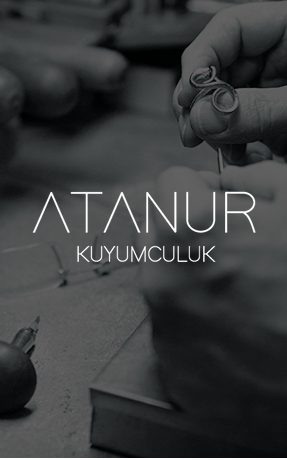 KIYMETLİ MADENLER SORUMLU TEDARİK ZİNCİRİ UYGULAMA TALİMATIAMAÇ VE KAPSAMBu uygulama talimatının amacı, Borsa İstanbul Kıymetli Madenler Piyasası
faaliyetleri kapsamında kıymetli maden tedarikinde Borsa düzenlemelerine ve
uluslararası standartlara uyum sağlamalarına ilişkin usul ve esasları belirlemektir.Borsa İstanbul Sorumlu Tedarik Zinciri Uyum Yönergesi, Borsa İstanbul Kıymetli
Madenler Sorumlu Tedarik Zinciri Uyum Rehberi, Borsa İstanbul Sorumlu Tedarik Zinciri
Bağımsız Denetim Yönergesi ve Kıymetli Madenler Aracı Kuruluşları ile Rafinerilerin İç
Kontrol Sistemi ve Uyum Esasları Hakkında Yönerge bir bütün olarak Borsa İstanbul kıymetli
madenler sorumlu tedarik zinciri uyum programının unsurlarıdır.TANIMLARBu düzenlemede geçen;Bakanlık: Hazine ve Maliye Bakanlığı’nı,Borsa, Borsa İstanbul: Borsa İstanbul Anonim Şirketi’ni,Eğitim programı: Yükümlülerin Uyum Rehberi kapsamında Borsa İstanbul Sorumlu Tedarik Zinciri düzenlemelerine uyum amacıyla kendi bünyesinde ve müşterileri ile gerçekleştirecekleri eğitim faaliyetlerine ilişkin oluşturulan program,Güvence denetimi: Kamu Gözetimi, Muhasebe ve Denetim Standartları Kurumu tarafından yayımlanan Güvence Denetimi Standardı 3000 Tarihi Finansal Bilgilerin Bağımsız Denetimi veya Sınırlı Bağımsız Denetimi Dışındaki Diğer Güvence Denetimleri’ne uygun olarak gerçekleştirilen denetimi,İç kontrol birimi: İç kontrol sisteminin oluşturulması, işleyişi ve raporlamasından sorumlu birimi,
İç kontrol sistemi: Yükümlülerin merkez dışı örgütleri dâhil tüm iş ve işlemlerinin
yönetim stratejisi ve politikalarına uygun olarak düzenli, verimli ve etkin bir şekilde mevcut
mevzuat ve kurallar çerçevesinde yürütülmesi, hesap ve kayıt düzeninin bütünlüğünün ve
güvenilirliğinin, veri sistemindeki bilgilerin zamanında ve doğru bir şekilde elde
edilebilirliğinin sağlanması, belge ve kayıt düzeninin oluşturulması, yedeklenmesi ve muhafaza
edilmesi, hata, hile ve usulsüzlüklerin önlenmesi ve tespiti amacıyla yükümlüler tarafından
uygulanan organizasyon planı ile bunlara ilişkin tüm esas ve usulleri,
İç kontrol ve tedarik zinciri uyum görevlisi: Bu Uygulama Talimatı’nda yer alan asgari nitelikleri haiz, gerekli yetkiyle donatılmış ve kıymetli madenler aracı kuruluşu ile rafineriler tarafından istihdam edilen görevliyi,Kıymetli madenler: 11/8/1989 tarih ve 20249 sayılı Resmi Gazete’de yayımlanan Türk
Parası Kıymetini Koruma Hakkında 32 sayılı Karar’da tanımlanan her tür ve şekilde kıymetli
madenleri,Kıymetli madenler aracı kuruluşu: Bakanlıkça Borsada üye olarak faaliyet
göstermelerine izin verilen, kendi nam ve hesabına, başkası nam ve hesabına, kendi namına
başkası hesabına işlem yapan, faaliyet esasları Yönetmelik ile düzenlenen kıymetli madenler
aracı kurumları, bankalar, yetkili müesseseler, kıymetli maden üretimi veya ticareti ile iştigal
eden anonim şirketler ile yurt dışında yerleşik şirketlerin Türkiye'deki şubelerini,Kıymetli madenler aracı kurumu: Borsada faaliyet göstermek üzere Bakanlıkça
kuruluşuna izin verilen, kendi nam ve hesabına, başkası nam ve hesabına, kendi namına başkası
hesabına işlem yapan, kuruluş ve faaliyet esasları Yönetmelik ile düzenlenen şirketleri,Rafineri: Tebliğ ve Bakanlığın ilgili diğer düzenlemeleri çerçevesinde Borsa
tarafından belirlenen Rafineriler Listesi’nde yer alan Türkiye’de kurulu rafinerileri,Tebliğ: 18/11/2006 tarihli ve 26350 sayılı Resmî Gazete' de yayımlanan Kıymetli
Maden Standartları ve Rafinerileri Hakkında Tebliğ’i (Tebliğ No: 2006/1) Tedarik zinciri uyum programı: Kıymetli maden tedariki uygulamalarının insan haklarına saygılı olacak şekilde yürütülmesi ve kıymetli maden tedariki sürecinde bölgesel çatışmalara ve terörizmin finansmanı ile suç gelirlerinin aklanmasına katkıda bulunmaktan kaçınılmasına yönelik olarak oluşturulan ve bu Yönergenin 8 inci maddesinde kapsamı belirlenen tedbirler bütününü,
Tedarik zinciri uyum raporu: Uluslararası kriterlere göre Bakanlığın uygun görüşü alınmak suretiyle Borsa tarafından belirlenen kıymetli madenler sorumlu tedarik zincirine ilişkin usul ve esaslar çerçevesinde hazırlanan ve ilgili raporlama dönemini kapsayan işlemlerin bu usul ve esaslara uygunluğunu gösteren raporu,Uyum: Yükümlülerin ticari karar alma ve risk yönetimi sistemlerinin ayrılmaz bir
parçası olarak faaliyetlerinden ve tedarik sistemlerinden kaynaklanan fiili ve potansiyel lumsuz etkilerini belirleyebilmelerini, önleyebilmelerini, azaltabilmelerini ve bunlar için
hesap verebilmelerini sağlayan, süreklilik arz eden, tüm faaliyetlerinin Yönetmelik, Tebliğ ve
ilgili diğer mevzuata uygun yürütülmesini sağlayan proaktif ve reaktif süreci,Uyum Birimi: Kıymetli madenler sorumlu tedarik zinciri düzenlemelerine uyum
sağlanmasına ilişkin faaliyetlerinin yürütülmesinden sorumlu birimi,Uyum rehberi: Borsa İstanbul Kıymetli Madenler Sorumlu Tedarik Zinciri Uyum Rehberini,
Ülke riski: Üyelerin ve rafinerilerin, uluslararası kriterlere göre Borsa tarafından
belirlenen kıymetli madenler sorumlu tedarik zincirine ilişkin esaslar çerçevesinde terörizmin
finansmanı ve suç gelirlerinin aklanmasının önlenmesi konusunda yeterli düzenlemelere sahip
olmayan, bu suçlarla mücadele konusunda yeterli düzeyde işbirliği yapmayan veya yetkili
uluslararası kuruluşlarca riskli kabul edilen ülkelerden Bakanlıkça duyurulanların, vatandaşları,
şirketleri ve mali kuruluşları ile girecekleri iş ilişkileri ve işlemleri sebebiyle maruz
kalabilecekleri riski,Yönetmelik: 21/05/2007 tarihli ve 26528 sayılı Resmi Gazetede Kıymetli Madenler Borsası Aracı Kuruluşlarının Faaliyet Esasları ile Kıymetli Madenler Aracı Kurumlarının Kuruluşu Hakkında Yönetmelik’i,Yükümlü/Yükümlüler: Kıymetli Madenler Borsası Aracı Kuruluşlarının Faaliyet Esasları ile Kıymetli Madenler Aracı Kurumlarının Kuruluşu Hakkında Yönetmelik uyarınca faaliyet izni verilmiş ve Borsa üyesi kıymetli madenler aracı kuruluşları ile Kıymetli Maden Standartları ve Rafinerileri Hakkında Tebliğ hükümleri uyarınca Borsa Rafineri Listesinde ilan edilen ve Türkiye’de kurulu rafinerileriifade eder.UYGULAMA TALİMATINA İLİŞKİN HUSUSLAR İç Kontrol Sistemi ve Tedarik Zinciri Uyum Programı Firmamız, Yönetmelik ve Tebliğ hükümleri uyarınca belirlenen iç kontrol sistemini ve tedarik zinciri uyum programını oluşturur. İç kontrol faaliyetleri, Firmamızın İç Kontrol ve Uyum Birimi tarafından yerine getirilir.Firmamız, tedarikçiler, müşteriler ve işlemler bakımından, 09/01/2008 tarih ve 26751
sayılı Resmî Gazete’de yayımlanan Suç Gelirlerinin Aklanmasının ve Terörün Finansmanının
Önlenmesine Dair Tedbirler Hakkında Yönetmelik hükümlerinin yanı sıra aşağıdaki
faaliyetlerin gerçekleştirilmesi amacıyla aşağıda önerilen risk azaltma tedbirleri de
uygular.Şüpheli davranış ve faaliyetleri tespit etmek amacıyla tedarikçilere, müşterilere ve
işlemlere ilişkin uyarı sinyali geliştirmek,Tüm tedarikçilerin, iş ortaklarının ve müşterilerin kimliklerini tespit edip bunları teyit
etmek,Suç şüphesi taşıyan faaliyet ve davranışları yerel, ulusal, bölgesel ve uluslararası
makamlara bildirmek.Mevzuata uyumun sağlanması amacıyla risklerin izlenmesini ve kontrolünü sağlamak üzere oluşturulan iç kontrol sistemi aşağıdaki unsurları içerir:Risk yönetimi faaliyetlerinin yürütülmesi,Takip ve kontrol faaliyetlerinin yürütülmesi,İç kontrol ve tedarik zinciri uyum görevlisinin atanması ve iç kontrol biriminin oluşturulması,Eğitim programlarının yürütülmesi,İşlemlerin ilgili mevzuat ile kurum politika ve prosedürlerine uygun olarak yürütülüp
yürütülmediği hususlarının yıllık olarak ve risk temelli bir yaklaşımla incelenmesiİç kontrol faaliyetleri, sorumlu tedarik zinciri politikası ve prosedürleri ve ilgili diğer mevzuat çerçevesinde firma içerisinde ortaya çıkarılan risk, eksiklik, hata ve suistimaller ile bunların yeniden ortaya çıkmasının önlenmesine yönelik tedbirleri ve Yönetim Kurulu’na raporlanmasını içerir.İç kontrol sistemlerine ilişkin yazılı prosedürlerin kabulü ve yürürlüğe konulması için Yönetim Kurulu kararı zorunludur. İç kontrol sistemi kapsamındaki faaliyetler, Yönetim Kurulu, süreçte yer alan ilgili personel ve İç Kontrol ve Uyum Birimi tarafından yürütülür.İç kontrol ve tedarik zinciri uyum görevlisi, kıymetli madenler sorumlu tedarik zinciri ihlaline konu teşkil edebilecek dâhili ihlal bildirimlerinin ilgili mevzuat ile diğer bilgiler ışığında değerlendirilmesi sürecinde görev alır. Kıymetli madenler sorumlu tedarik zinciri mevzuatı kapsamındaki kapsamında iç kontrol ve tedarik zinciri uyum görevlisine yapılan
dâhili ihlal bildirimleri de gizlilik kapsamında olduğundan, personelin bu yükümlülüğü ihlal
etmeyecek şekilde çalışmasını sağlamak üzere gereken tedbirler yönetim kurulu ve iç kontrol ve tedarik zinciri uyum görevlisi tarafından alınır. Risk Yönetim, Takip ve Kontrol FaaliyetleriFirma, çatışmalardan etkilenmiş ve yüksek riskli bölgelerin kıymetli madenleriyle
ilgili riskleri temel alarak kendisini, faaliyetlerini ve tedarikçilerle ilişkilerini
değerlendirebileceği ve bu bölgelerin kıymetli madenlerine ilişkin sorumlu tedarik zinciri ortak
ilkeleri ve standartları içeren bir politika benimser. Hazine Birimi, Finansal Kurumlar Birimi tarafından ithalat, ihracatına aracılık edilecek kıymetli maden işlemleri için Hazine ve Finansal Kurumlar Birimi Uygulama Talimatı kapsamında gerekli formlar ve bilgiler ibraz edilmek suretiyle işlem öncesinde İç Kontrol ve Uyum Birimi uygunluğu alınır. Bu kapsamda aşağıdaki hususlara özel dikkat gösterilerek söz konusu işlemler incelenir:Tedarikçilerden, kıymetli maden içeren ürünler ve malzemeler için maden/rafineri
bilgileri talep edilir. Bu bilgiler ya doğrudan öğrenilmeli ya da varsa rafine kıymetli maden ürününün üzerine basılmış işaretler veya rafineri sonrası ürün tedarikçilerinden temin edilmelidir.Kıymetli maden rafinerileri tanımlanmışsa söz konusu rafinerilerin Rehber’e uygun bir
tedarik zincirinin mevcut durumunun uyum düzeyinin belirlenmesi politikası uyguladıklarının teyit edilmesi istenir.MASAK mevzuatı kapsamındaki müşterilerin ve iş yapılan tarafların tanınması gereklilikleri kapsamında tedarikçilerin, tedarikçilerin yasal ve kurumsal yapısı ile faaliyet alanı ve yüzde yirmi beş ve üzeri paya sahip ortakları öğrenilir ve yerel/uluslararası mevzuat kapsamında yasaklılık ve ambargo durumları kontrol edilir.Tüm tedarik süreci, beyanname, banka dekontları, fatura belgeleri, hangi kişi
veya kurumun hesabına ithalat yapıldığı, ithalata karşılık ödeme yapılıp yapılmadığı, ödeme yapıldıysa veya daha sonra yapılacaksa bunun kim tarafından ve nasıl yapıldığı veya yapılacağı, rafineri bilgileri, rafineri ile yapılan sözleşme, fatura ve sevk irsaliyesi gibi belgeler, teslim edilen ve teslim alınan kıymetli madenin miktar dâhil özellikleri ni gösterir belgelerden ilgili olanların temin edilmesi ise kontrol ve teyit edilir.Firmamız, yukarıda sayılı ayrıntılı belge ve bilgilerin yanı sıra ithalatın nasıl
yapıldığına, son müşteriye kadar olan sürece, fiili teslimata dair bilgileri özet ve kısa sürede denetim imkânı verecek şekilde düzenlenmiş bir tabloyu güncel olarak hazır bulundurmak ve istendiğinde Borsaya sunmak zorundadır. İç Kontrol ve Tedarik Zinciri Uyum Görevlisinin Görev, Yetki ve SorumluluklarıGenel HükümlerBorsa ile sorumlu tedarik zinciri çerçevesinde iç kontrol ve uyum hususlarında
gerekli iletişim ve koordinasyonun sağlanması kapsamında; Borsa’ya bilgi ve belge verme yükümlülüğü, Borsa tarafından belirlenen ve kendisine bildirilen şekil ve yönteme uygun olarak iç kontrol ve tedarik zinciri uyum görevlisi vasıtasıyla yerine getirilir. İç kontrol ve tedarik zinciri uyum görevlisi, görev ve sorumluluklarını yerine
getirirken iyi niyetli, makul ve dürüst bir şekilde, tarafsız ve bağımsız bir irade ile hareket etmek
zorundadır.Yönetim kurulu, iç kontrol ve tedarik zinciri uyum görevlisinin bağımsız bir irade
ile karar verebilecek, Firma bünyesindeki tüm birimlerden kendi görev alanı ile ilgili her türlü bilgi ve belgeyi talep edebilecek, bunlara zamanında erişebilecek ve işbu maddede sayılan görevlerini yerine getirebilecek yetkiyi ve güvenceyi haiz olmasını sağlar.Yukarıda sayılan görev, yetki ve sorumluluklarını yerine getirmediği tespit
edilen iç kontrol ve tedarik zinciri uyum görevlisinin görevine Firma Yönetim Kurulu
tarafından son verilir ve bu durum en geç 10 gün içerisinde Bakanlığa ve ivedilikle
Borsa’ya bildirilir. Bu fıkra kapsamında görevden alınan iç kontrol ve tedarik zinciri uyum
görevlileri bir yıl boyunca başka yükümlüde dahi olsa iç kontrol ve tedarik zinciri uyum
görevlisi olarak atanamaz.İç Kontrol ve Tedarik Zinciri Uyum Görevlisi’nin Görev ve SorumluluklarıFirmanın Yönetmelik, Tebliğ, diğer kambiyo mevzuatı, Borsa İstanbul Sorumlu
Tedarik Zinciri Uyum Yönergesi ve ilgili mevzuat uyarınca sorumlu tedarik zinciri
uygulamaları için çıkarılan düzenlemelere uyumunu sağlamak amacıyla gerekli çalışmaları yapmak, Borsa ve ilgili diğer kurum ve kuruluşlarla gerekli iletişim ve koordinasyonu sağlamak, Kurum politikalarını ve prosedürlerini oluşturmak, bunları yönetim kurulunun
onayına sunmak, Risk yönetimi politikasını oluşturmak ve yönetim kurulunun onayına sunmak, risk
yönetimi faaliyetlerini yürütmek, bu faaliyetler çerçevesinde risk aksiyon planları oluşturmak ve alınan aksiyonların düzenli takibini yapmak, İzleme ve kontrol politikalarını oluşturmak, yönetim kurulunun onayına sunmak ve
buna ilişkin faaliyetleri yürütmek, Uyuma yönelik eğitim programı çalışmalarını yürütmek, bunları yönetim kurulunun
onayına sunmak ve onaylanan eğitim programının etkin bir şekilde uygulanmasını sağlamak, Müşteri ve tedarikçilerin tanınmasına ilişkin mevzuat tarafından belirlenmiş tüm
belgelerin kayıt altına alınmasını ve muhafaza edilmesini sağlamaya yönelik kontrolleri tesis etmek, Tedarikçi ve müşteriler ile bunların kıymet, hizmet, para transferi vb. tüm işlemlerine
ilişkin süreçlerin tanımlanmasını sağlamak ve bu işlemlere ilişkin tüm belge ve kayıtların muhafaza edilmesine yönelik kontrolleri tesis etmek, Firma ile ilgili olarak kendisine iletilen veya re’sen öğrendiği ilgili mevzuata aykırı
olabilecek işlemler hakkında araştırma yapmak, edindiği bilgi ve bulguları değerlendirmek ve tespit edilen aykırılıkları 5 iş günü içerisinde Bakanlığa, Borsaya ve ilgili diğer kurum ve kuruluşlara yazılı olarak bildirmek, Firma ile ilgili olarak kendisine iletilen veya re’sen öğrendiği Sorumlu Tedarik Bağımsız Denetim Yönergesi’nde belirtilen sıfır tolerans ilkesi kapsamında değerlendirilebilecek durumlar hakkında araştırma yaparak, edindiği bilgi ve bulguları değerlendirmek ve tespit edilen aykırılıkları en geç 24 saat içerisinde Bakanlığa ve Borsaya yazılı olarak bildirmek, Dâhili ve harici ihlal bildirimlerinin ve ilgili diğer hususların gizliliğinin
sağlanmasına yönelik gerekli tedbirleri almak,İç kontrol ve eğitim faaliyetlerine ilişkin sonuç, bilgi ve istatistikleri düzenli olarak
tutmak ve bunları takvim yılı esas alınarak üçer aylık dönemlerde takip eden ayın ilk on iş günü içerisinde Şirket Yönetim Kurulu’na ve Borsa’ya bildirmek.  İç Kontrol ve Tedarik Zinciri Uyum Görevlisinin Görev Başında Olmaması veya Görevinden Ayrılmasıİç kontrol ve tedarik zinciri uyum görevlisinin izin, hastalık ve benzeri
nedenlerle geçici olarak görev başında olmaması halinde kendisine vekalet edilir. İç kontrol ve tedarik zinciri uyum görevlisine vekâlet eden kişi, iç kontrol ve tedarik
zinciri uyum görevlisinin tüm görev, yetki ve sorumluluklarını haizdir. İç kontrol ve tedarik
zinciri uyum görevlisi görevinden ayrıldığı dönem itibarıyla yürütülen işlerden sorumlu olmaz.İç kontrol ve tedarik zinciri uyum görevlisine aralıksız 30 günden ve/veya bir takvim
yılı içinde toplam altmış günden fazla süre ile vekâlet edilemez.İç kontrol ve tedarik zinciri uyum görevlisinin Borsa mevzuatında belirtilen şartları
kaybetmesi veya bu şartları haiz olmadığının sonradan anlaşılması veya herhangi bir şekilde
görevinden ayrılması halinde, yeni görevlendirme, Borsa kıymetli maden düzenlemelerine uygun olarak Firma tarafından yapılarak en geç on gün içerisinde Bakanlığa ve Borsaya bildirilmelidir.İç kontrol ve tedarik zinciri uyum görevlisinin herhangi bir nedenle görevinden
ayrılması hâlinde ayrılma nedeninin, Firma ile görevden ayrılan iç kontrol ve tedarik zinciri
uyum görevlisi tarafından ayrılış tarihinden itibaren on gün içinde Bakanlığa ve Borsa’ya yazılı
olarak bildirilmesi zorunludur. Tedarik Zinciri Uyum Raporu ve Bağımsız Güvence DenetimiFirma, tedarik zinciri uyum politikası ile raporlama dönemini kapsayan işlemlerin işbu Politika hükmlerine uygunluğunu gösteren tedarik zinciri uyum raporunu her yıl için hazırlamak ve Yönetim Kurulu tarafından onaylanmış olan tedarik zinciri uyum raporunu sorumlu tedarik zinciri denetçisine sunmakla yükümlüdür. Ayrıca tedarik zinciri uyum raporu Firmamızın kurumsal internet sitesinde yayımlanır.Tedarik zinciri uyum raporunun aşağıdaki bilgileri içermesi gerekir:Şirketin ticari unvanıRaporlanan takvim yılıUygunluğu göstermek için dönem içinde gerçekleştirilen faaliyetlerin özetiBorsa İstanbul Sorumlu Tedarik Zinciri Uyum Yönergesinde belirtilen beş adım
yaklaşımının her bir adımına uygunluk bildirimiBorsa İstanbul Sorumlu Tedarik Zinciri Uyum Yönergesine uyum konusunda yönetim
beyanıFirmamız, denetime tabi dönemin ilk dört ayı içerisinde tedarik zinciri güvence denetimini
gerçekleştirecek yetkili bağımsız denetim kuruluşu ile sorumlu tedarik zinciri güvence denetim
sözleşmesi imzalar. Yetkili bağımsız denetim kuruluşu tarafından gerçekleştirilen denetim sonucunda, sorumlu tedarik zinciri ile bu sistem üzerindeki kontrollerin ve önlemlerin bütününün etkin, yeterli ve uyumlu olup olmadığı hususuna açıkça yer verilen Bağımsız Güvence Raporu hazırlanır ve ilgili rapor Firma kurumsal internet sitesinde yayımlanır.İç kontrol faaliyeti kapsamında gerçekleştirilen çalışmalara ilişkin olarak; üyeler ve rafinerilerin iş hacmi, toplam personel sayısı, toplam şube, acente ve benzeri bağlı birimlerinin sayısı, denetlenen şube, acente ve benzeri birimlerin sayısı, bu birimlerde yapılan denetimlerin tarihleri, toplam denetim süresi, denetimde çalıştırılan personel ve denetlenen işlem sayısına ilişkin bilgileri içeren istatistikler, takvim yılı esas alınarak üçer aylık dönemlerde takip eden ayın ilk on iş günü içerisinde iç kontrol ve tedarik zinciri uyum görevlisi tarafından hazırlanarak şirket Yönetim Kurulu’na ve Borsa’ya bildirilir. Eğitim FaaliyetleriEğitim faaliyetleri iç kontrol ve tedarik zinciri uyum görevlisi gözetiminde ve
koordinasyonunda yürütülür.Eğitim programı iç kontrol ve tedarik zinciri uyum görevlisi tarafından ilgili
birimlerin de katılımıyla hazırlanır. Eğitim programının etkin bir şekilde uygulanması iç kontrol
ve tedarik zinciri uyum görevlisi tarafından gözetilir.Eğitim faaliyetleri, ölçme ve değerlendirme sonuçlarına göre ilgili birimlerin de
katılımıyla gözden geçirilir ve asgari yılda bir kez olmak üzere ihtiyaca göre tekrarlanır.Eğitim Konularıİç kontrol ve tedarik zinciri uyum görevlisi tarafından Firma personeline verilecek eğitimler eğitimler asgari düzeyde aşağıdaki konuları içerir; Kambiyo mevzuatı ve uygulaması,Çatışmalardan Etkilenmiş ve Yüksek Riskli Bölge kavramı ve diğer Uyum Rehberi
kavramları, Sorumlu tedarik zinciri adımları ve bu konuda örnek olay çalışmaları,Sorumlu tedarik zinciri ile ilgili mevzuat,Risk alanları,Kurum politikası ve prosedürleri,Borsa düzenlemeleri ve ilgili diğer mevzuat çerçevesinde;Müşterinin tanınmasına ilişkin esaslar,İlgili kurum ve kuruluşlara yapılacak bildirimlere ilişkin esaslar,Muhafaza ve ibraz yükümlülüğü,Bilgi ve belge verme yükümlülüğü,Yükümlülüklere uyulmaması halinde uygulanacak yaptırımlar,Suç gelirlerinin aklanması ve terörün finansmanı ile mücadele alanında uluslararası
düzenlemeler.Eğitim Sonuçlarının BildirimiFirma uyguladığı eğitim faaliyetlerine ilişkin;Eğitim tarihleri,Eğitim verilen bölge veya iller,Eğitim yöntemi,Toplam eğitim saati,Eğitim verilen personelin sayısı ve toplam personel sayısına oranı,Eğitim verilen personelin birim ve unvanlarına göre dağılımı,Eğitimin içeriği,Eğiticilerin unvanı ve uzmanlık alanları ile ilgili bilgi ve istatistikleri takip eden yılın Mart ayı sonuna kadar iç kontrol ve tedarik zinciri uyum görevlisi vasıtasıyla Bakanlığa ve Borsa’ya bildirir.YÜRÜRLÜKŞirket yönetim kurulunca onaylamasını müteakip Firmamız personeline duyurulmasıyla yürürlüğe girer.YÜRÜTMEUygulama Talimatı hükümlerini İç Kontrol ve Tedarik Zinciri Uyum Birimi yürütür.ONAYİç Kontrol ve Tedarik Zinciri Uyum Biri 26.12.2021 tarihli onayı.REVİZYON GEÇMİŞİ ÖZETBorsa İstanbul Kıymetli Madenler Piyasası faaliyetleri kapsamında kıymetli maden tedarik ve aracılık işlemlerinde iç mevzuat düzenlemelerine ve uluslararası standartlara uyum sağlamalarına ilişkin uygulama usul ve esaslarının belirlenmesidir. DÜZENLEYEN BİRİMİç Kontrol ve Uyum BirimiYÜRÜRLÜĞE GİRİŞ TARİHİ26 / 12 / 2021TarihGüncellemeHazırlayanOnaylayan26.12.20212021-01İç Kontrol ve Uyum BirimiFirma Yönetim Kurulu Başkanı